注：此表请用Excel表格进行填写。附件：闽南科技学院2024年大学生志愿服务西部计划报名汇总表附件：闽南科技学院2024年大学生志愿服务西部计划报名汇总表附件：闽南科技学院2024年大学生志愿服务西部计划报名汇总表附件：闽南科技学院2024年大学生志愿服务西部计划报名汇总表附件：闽南科技学院2024年大学生志愿服务西部计划报名汇总表附件：闽南科技学院2024年大学生志愿服务西部计划报名汇总表附件：闽南科技学院2024年大学生志愿服务西部计划报名汇总表附件：闽南科技学院2024年大学生志愿服务西部计划报名汇总表附件：闽南科技学院2024年大学生志愿服务西部计划报名汇总表附件：闽南科技学院2024年大学生志愿服务西部计划报名汇总表附件：闽南科技学院2024年大学生志愿服务西部计划报名汇总表附件：闽南科技学院2024年大学生志愿服务西部计划报名汇总表附件：闽南科技学院2024年大学生志愿服务西部计划报名汇总表附件：闽南科技学院2024年大学生志愿服务西部计划报名汇总表附件：闽南科技学院2024年大学生志愿服务西部计划报名汇总表附件：闽南科技学院2024年大学生志愿服务西部计划报名汇总表附件：闽南科技学院2024年大学生志愿服务西部计划报名汇总表附件：闽南科技学院2024年大学生志愿服务西部计划报名汇总表附件：闽南科技学院2024年大学生志愿服务西部计划报名汇总表附件：闽南科技学院2024年大学生志愿服务西部计划报名汇总表附件：闽南科技学院2024年大学生志愿服务西部计划报名汇总表附件：闽南科技学院2024年大学生志愿服务西部计划报名汇总表附件：闽南科技学院2024年大学生志愿服务西部计划报名汇总表附件：闽南科技学院2024年大学生志愿服务西部计划报名汇总表    二级学院：             (盖章)           填报人：                    联系方式：                             主管领导签字：    二级学院：             (盖章)           填报人：                    联系方式：                             主管领导签字：    二级学院：             (盖章)           填报人：                    联系方式：                             主管领导签字：    二级学院：             (盖章)           填报人：                    联系方式：                             主管领导签字：    二级学院：             (盖章)           填报人：                    联系方式：                             主管领导签字：    二级学院：             (盖章)           填报人：                    联系方式：                             主管领导签字：    二级学院：             (盖章)           填报人：                    联系方式：                             主管领导签字：    二级学院：             (盖章)           填报人：                    联系方式：                             主管领导签字：    二级学院：             (盖章)           填报人：                    联系方式：                             主管领导签字：    二级学院：             (盖章)           填报人：                    联系方式：                             主管领导签字：    二级学院：             (盖章)           填报人：                    联系方式：                             主管领导签字：    二级学院：             (盖章)           填报人：                    联系方式：                             主管领导签字：    二级学院：             (盖章)           填报人：                    联系方式：                             主管领导签字：    二级学院：             (盖章)           填报人：                    联系方式：                             主管领导签字：    二级学院：             (盖章)           填报人：                    联系方式：                             主管领导签字：    二级学院：             (盖章)           填报人：                    联系方式：                             主管领导签字：    二级学院：             (盖章)           填报人：                    联系方式：                             主管领导签字：    二级学院：             (盖章)           填报人：                    联系方式：                             主管领导签字：    二级学院：             (盖章)           填报人：                    联系方式：                             主管领导签字：    二级学院：             (盖章)           填报人：                    联系方式：                             主管领导签字：    二级学院：             (盖章)           填报人：                    联系方式：                             主管领导签字：    二级学院：             (盖章)           填报人：                    联系方式：                             主管领导签字：    二级学院：             (盖章)           填报人：                    联系方式：                             主管领导签字：    二级学院：             (盖章)           填报人：                    联系方式：                             主管领导签字：序号姓名性别民族政治面貌身份证号学号手机号家庭所在省家庭所在市家庭所在地专业层次具备的资格证（如教师资格证等）服务年限是否为贫困生（是，请备注原建档立卡贫困家庭高校毕业生、城乡低保家庭高校毕业生、特困人员高校毕业生）辅导员在校期间奖励、志愿服务经历等情况意向服务省1意向服务省2意向服务省3项目类别是否调剂当地的地方项目备注1张三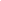 男汉族中共党员福建省泉州市经济技术开发区花语城1-2-602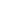 广告学本科/专升本新疆自治区/新疆兵团新疆自治区/新疆兵团新疆自治区/新疆兵团乡村教育